КРАТКИЕ МЕТОДИЧЕСКИЕ УКАЗАНИЯдля составления отчёта по производственной практике «Конструкторская» по дисциплине «Эксплуатация технических средств АПК» (1 этап)В отчёт по производственной практике «Конструкторская» по дисциплине «Эксплуатация технических средств АПК» (1 этап) входит отчётная ведомость и отчёт по практике за первый этап. Отчёт по практике за первый этап включает следующие по порядку разделы и подразделы:Титульный листИндивидуальное заданиеСОДЕРЖАНИЕВВЕДЕНИЕ Раздел 1. ПРИРОДНЫЕ УСЛОВИЯ И ПРОИЗВОДСТВЕННАЯ ДЕЯТЕЛЬНОСТЬ ХОЗЯЙСТВА ЗАО «АГРОСТИЛЬ» Раздел 2. ПРОИЗВОДСТВЕННО-ТЕХНИЧЕСКАЯ БАЗА Раздел 3. ЭКСПЛУАТАЦИЯ МАШИННО-ТРАКТОРНОГО ПАРКА Раздел 4. ОБЕСПЕЧЕНИЕ БЕЗОПАСНОСТИ ЖИЗНЕДЕЯТЕЛЬНОСТИ Раздел 5. ИНДИВИДУАЛЬНОЕ ЗАДАНИЕ НА ПРАКТИКУ ВЫВОДЫ ЛИТЕРАТУРА ПРИЛОЖЕНИЯПРИМЕРНЫЙ ОБРАЗЕЦ ОТЧЁТА ПО ПРАКТИКЕ (1 ЭТАП)ПРИДНЕСТРОВСКИЙ ГОСУДАРСТВЕННЫЙ УНИВЕРСИТЕТ ИМ. Т.Г.ШЕВЧЕНКОАграрно-технологический факультетКафедра эксплуатации и ремонта машинно-тракторного паркаОТЧЁТ (1 ЭТАП)по прохождению производственной практики «Конструкторская» специальность 2.23.05.01 «Наземные транспортно-технологические средства», специализация №3 «Технические средства агропромышленного комплекса» по дисциплине «Эксплуатация технических средств АПК» Выполнил студент 4 курса, 402 группы ______________Мельников А.П.Руководитель практики от вуза ____________________ доцент Клинк Г.В.Тирасполь 2022УТВЕРЖДАЮзав. кафедрой «ЭРМТП»доц._____________ Клинк Г.В.«____»______________20___г.Индивидуальное задание по производственной практике «Конструкторская», специальность 2.23.05.01 «Наземные транспортно-технологические средства», специализация №3 «Технические средства агропромышленного комплекса»ПЕРВЫЙ ЭТАПпо дисциплине «Эксплуатация технических средств АПК»Студент 4 курса 402 группы Мельников П.А. (Ф.И.О)Место прохождения практики: ЗАО «Агростиль» с. Парканы  Слободзейского р-н Задачи производственной практики:1. Изучить общую организацию и приёмы производственной эксплуатации технических средств АПК на предприятии.2. Составить технологическую карту на возделывание с.-х. культуры томат (наименование) на площади посева 10 га.3. Разработать операционно-технологическую карту на проведение конкретной операции: на локальное внесение удобрений одновременно с нарезкой борозд (наименование операции).  Обосновать выбор для заданной культуры перечень операций технологической карты на возделывание с.-х. культуры.Разработать операционно-технологическую карту на проведение конкретной технологической операции на данном предприятии.Отчетность:По результатам прохождения производственной практики составить отчет в соответствии с поставленными задачами. Отчёт выполнить и оформить в соответствии с требованиями рабочей программы и методическими указаниями по производственной практике «Конструкторская».Руководитель практики от вуза, доцент ________________ Г.В. КлинкСОДЕРЖАНИЕВВЕДЕНИЕ………………………………………………………………………...4Раздел 1. ПРИРОДНЫЕ УСЛОВИЯ И ПРОИЗВОДСТВЕННАЯ ДЕЯТЕЛЬНОСТЬ ХОЗЯЙСТВА ЗАО «АГРОСТИЛЬ»……………………….6 1.1. Месторасположение и природные условия ЗАО «Агростиль»……...61.2. Основные сельскохозяйственные культуры и структура продукции растениеводства хозяйства………………………………………………….8Раздел 2. ПРОИЗВОДСТВЕННО-ТЕХНИЧЕСКАЯ БАЗА……………………..10Раздел 3. ЭКСПЛУАТАЦИЯ МАШИННО-ТРАКТОРНОГО ПАРКА………...12Раздел 4. ОБЕСПЕЧЕНИЕ БЕЗОПАСНОСТИ ЖИЗНЕДЕЯТЕЛЬНОСТИ…….15Раздел 5. ИНДИВИДУАЛЬНОЕ ЗАДАНИЕ НА ПРАКТИКУ…………………16 ВЫВОДЫ…………………………………………………………………………17  ЛИТЕРАТУРА…………………………………………………………………...18ПРИЛОЖЕНИЯ……………………………………………………………….....19ВВЕДЕНИЕВ сельскохозяйственном производстве, как и во всех отраслях народного хозяйства ПМР, одна из основных задач – повышение эффективности производства на основе роста производительности труда и снижение себестоимости продукции. Главное условие выполнения этой задачи – непрерывный научно-технический прогресс, обновление и совершенствование техники, комплексная механизация и автоматизация производственных процессов на базе внедрения прогрессивных технологических процессов и систем машин с высокими технико-экономическими показателями. Сельскохозяйственные предприятия ПМР специализируются на возделывании следующих видов с.х. культур: зерновых  культур - пшеница, ячмень, кукуруза на зерно (65%); технических культур  - подсолнечник, рапс, лён (20%);  кормовых культур - кукуруза на силос, люцерна, свекла кормовая (5%);плодоовощных культур  - яблоки, слива, персик, черешня, томаты, лук, морковь, капуста, картофель, виноград (10%). Производством плодоовощных культур, картофеля и винограда хозяйства занимаются в небольших объёмах для внутреннего рынка и своих нужд, так, как для больших объёмов отсутствуют внешние рынки сбыта.Для выполнения технологических операций применяются, в основном, трактора класса 0,9, 1,4 и 3,0 с соответствующим набором с.х. машин. Это  известные марки тракторов, предназначенные для общего использования - Т-150, Т-150К, ДТ-75М и пропашные трактора – Т-40М, МТЗ-80/82, ЮМЗ-6А, плуги ПН-3-35, сеялки СЗ-3,6, СО-4,2 и др. с.х. машины, на базе которых комплектуются и формируются различные технологические агрегаты.Машинно-тракторный парк хозяйств ПМР, в основном, изношен и устаревший, но в последний период, начиная с 2003 года, постепенно пополняется новой с.х. техникой, например, тракторами марки МТЗ-82.1,  ЮМЗ-8040, БЕЛАРУС 1221.2, сеялками СЗ-5,4, зерноуборочными комбайнами Акрос-530, которые выпускают заводы стран СНГ (Беларусь, Украина, Россия).Кроме того, в таких  фирмах с большими экономическими возможностями, как ООО «С.х. агрофирма Рустас», ООО «Шериф», ООО «Интерцентр Люкс», используется техника импортного производства известных фирм дальнего зарубежья: трактора и зерноуборочные комбайны Джон Дир, Нью-Холанд, Дойц-Фар; оборотные плуги Бессон; комбинированные агрегаты Компактомат; зерновые и овощные сеялки Вальдерштат и Гаспардо; дождевальные установки Байер и Диамант; фрезерные агрегаты, картофелесажалки и картофелеуборочные комбайны Гримми и др. с.х. машины.Перечисленная выше импортная с.х. техника позволила внедрять современные ресурсосберегающие технологии – выращивание картофеля на гребнях, выращивание лука по направляющим бороздам с использованием капельного орошения, возделывание зерновых культур по технологиям сберегающего земледелия. Целью данного отчёта по производственной практике по ЭМТП является анализ состояния производственной деятельности ЗАО «Агростиль» с. Парканы  Слободзейского района и разработка организационно-технических мероприятий по обоснованию состава и планирования работы машинно-тракторного парка для обеспечения производства сельскохозяйственной продукции на научной основе, по методике, приведенной в методическом указании [1].Раздел 1. ПРИРОДНЫЕ УСЛОВИЯ И ПРОИЗВОДСТВЕННАЯ ДЕЯТЕЛЬНОСТЬ ХОЗЯЙСТВА ЗАО «АГРОСТИЛЬ»1.1. Месторасположение и природные условия ЗАО «Агростиль»Дочернее общество с ограниченной ответственностью (ДООО), затем преобразованное в ЗАО «Агростиль», было официально зарегистрировано 1 апреля 2003 г. За фирмой были закреплены 6237 га земель сельскохозяйственного назначения Слободзейского района. Земли перешли в собственность от бывших кооперативов СПК «Парканский» и ПСК им. Котовского.Главный офис фирмы был размещен на базе перешедшего в собственность хозяйства бывшего колхоза им. Котовского с. Терновка, затем переехавший в с. Парканы. От СПК «Парканский» хозяйству перешли  земель, в том числе:пашни лесов болот под водой под дорогами .От ПСК им.Котовского перешли  земель, в том числе:пашни пастбища многолетние насаждения 201 га, в т.ч.: садов - виноградников -  прочих лесополос под водой в т.ч. пруды - дорог построек прочих земель .Почвенный покров в хозяйстве формируется под влиянием таких факторов как почвообразующие породы, рельеф, климат, растительный мир.РельефПо геоморфологическому районированию территория хозяйства ЗАО «Агростиль» с. Парканы относится к Южно-Приднестровской равнине. Равнинный характер этой местности нарушает редкие неглубокие балки и покатопологие склоны. Рельеф является фактором перераспределения солнечной радиации и осадков в зависимости от эрозии и крутизны склонов и влияет на водный и тепловой баланс почвы.Почвообразующие породыПочвообразующие породы играют также важную роль в формировании воздушного водного и теплового режима у почвы. Основными почвообразующими факторами типов пород на территории хозяйства являются тяжелые лессовидные суглинки, а также лёгкие глины, которым свойственно высокая карбонатность, крупнопористость и калевожёлтая окраска. Почвы имеют такой же гранулометрический состав, как и почвообразующие породы. Окраска почв имеет чёрный цвет, который постепенно светлеет к низу. Иногда встречаются в нижней части профиля бурые пятна окисных соединений железа. Содержание гумуса в пахотном слое почв 2,39…2,55%.КлиматХарактерными особенностями климатических условий является обилие тепла и света, большая продолжительность теплового вегетационного периода, а также сильная устойчивость погоды.Среднегодовая температура воздуха колеблется в пределах +7,5…+10оС. Высокого уровня она достигает в июле +25…+30оС, а наиболее низкого в январе -10…-15оС. В июле на поверхности почвы температура повышается до 24…28оС, а в отдельные дни до 45…50оС. Среднее количество осадков за год составляет от  370 до , в т.ч. за период апрель-ноябрь 300- или 80% годовой нормы.РастительностьВ прошлом на данной территории господствовала ковыльно-злаковая степь. Под действием сильной растительности образовались почвы чернозёмистого типа. По всей территории преобладают чернозёмы обыкновенные и карбонатные. Почвы этих типов характеризуются мощным гумусовым горизонтом зернистой структурой и неплохими вводно-физическими свойствами. Благоприятные природные условия во многом предопределили основное направление деятельности хозяйства – это растениеводство. С первого года существования, фирма сделала уклон на выращивание зерновых, а также овощных культур.1.2. Основные сельскохозяйственные культуры и структура продукции растениеводства хозяйстваВ условиях рыночной экономики, главная задача отрасли растениеводства - сделать производство стабильным, повысить эффективность и рентабельность, а также конкурентоспособность продукции растениеводства на рынке. Для этого намечен и реализуется целый комплекс агрономических и агроинженерных мер. Данное хозяйство специализируется на выращивании следующих культур: зерновые культуры - ячмень, пшеница, овёс; корнеклубнеплоды - картофель, свекла в малых количествах; многолетние травы - люцерна, экспарцет; технические культуры - подсолнечник, соя. Часть данной продукции растениеводства используется в животноводстве, а другая часть продукции реализуется на рынке. Ниже в табл. 1 приведены данные по структуре продукции растениеводства ЗАО «Агростиль».Таблица 1Структура продукции растениеводства ЗАО «Агростиль» Из таблицы видно, как изменялась в разные годы структура посевных площадей, урожайность, валовой сбор в хозяйстве. При этом, наблюдалась тенденция к увеличению площадей зерновых культур, а технических, овощных и кормовых культур колебалась в разные стороны, то к увеличению, то к уменьшению.В текущем 2012 году структура посевов также разнообразна. Большой упор среди зерновых культур сделан на выращивание озимой пшеницы и кукурузы на зерно, а также на посевы сои, лука, картофеля, кормовой свёклы. Раздел 2. ПРОИЗВОДСТВЕННО-ТЕХНИЧЕСКАЯ БАЗАОдна из важнейших составляющих производства продукции растениеводства – производственно-техническая база хозяйства, включающая машинно-тракторный парк и технологическое оборудование.Производственно-техническая база хозяйства располагает разнообразной техникой для выращивания зерновых, овощных и технических культур. В ЗАО «Агростиль» имеются ремонтные мастерские, зерноток и склады для хранения готовой продукции, площадка для хранения техники МТП хозяйства. Недалеко от основной тракторной бригады, находится бригада мелиорации. На территории бригады также находятся помещения для руководства, общежитие для рабочих и столовая.Наряду с наличием тракторов и сельскохозяйственных машин отечественного производства, фирма располагает большим количеством тракторов, комбайнов и сельскохозяйственных машин производства США, Германии, Франции, Италии, наличие которых приведено в табл. 2 и 3.Таблица 2 Наличие энергетических средств ЗАО «Агростиль»Таблица 3 Наличие техники фирмы John DeereРаздел 3. ЭКСПЛУАТАЦИЯ МАШИННО-ТРАКТОРНОГО ПАРКАЭксплуатацией МТП ЗАО «Агростиль» занимается инженерно-техническая служба (ИТС), как составная часть общей системы управления сельскохозяйственными предприятиями, обеспечивающая эффективное использование машинно-тракторного парка в течение всего срока службы машин.Структура ИТС хозяйства включает следующие службы:эксплуатации МТП; ремонта МТП; обеспечения нефтепродуктами; материально-технического снабжения. Структурные подразделения ИТС обеспечивают материально-техническими средствами и различными видами услуг, включая ремонтно-обслуживающие работы, снабжение запасными частями и ремонтными материалами, доставку и предпродажное обслуживание машин, снабжение нефтепродуктами и т. п.Общее руководство инженерно-технической службой хозяйства осуществляет главный инженер через руководителей отдельных структурных подразделений: инженер по эксплуатации МТП, заведующий ремонтной мастерской, инженер по материально-техническому снабжению, техник по обеспечения нефтепродуктами.Основная обязанность работников службы эксплуатации МТП — комплексная механизация производственных процессов в полеводстве путем организации высокоэффективного использования тракторов, сельскохозяйственных машин и транспортных средств, увеличение сроков службы машин, снижение эксплуатационных затрат, повышение качества технического обслуживания и хранения машин. Служба ремонта МТП занимается своевременным восстановлением работоспособности машин и оборудования на базе передовой технологии ремонта и прогрессивных форм организации труда. Основная задача службы материально-технического снабжения — организация своевременного снабжения хозяйства необходимыми машинами и оборудованием, запасными частями, а также ремонтными и эксплуатационными материалами. Служба организует также правильное хранение материально-технических ценностей, занимается составлением заявок, созданием необходимых фондов и т. д. Служба обеспечения нефтепродуктами обеспечивает бесперебойное снабжение хозяйства топливом и смазочными материалами, организует своевременный завоз нефтепродуктов в хозяйство и их качественное хранение. В обязанности службы также входят: организация заправки машин; контроль качества нефтепродуктов и правильность их распределения; экономия нефтепродуктов; своевременное и качественное техническое обслуживание технологического оборудования. Материально-технической базой оперативного управления, как всем хозяйством, так и непосредственно работой МТП служит диспетчерская служба. Предусмотрена связь с руководителями производственных подразделений, включая бригады, участки и т. д.Технологические карты на возделывание основных с.х. культур разрабатываются в виде технологических схем. Заправка дизтопливом с.х. техники ЗАО «Агростиль» осуществляется из передвижных заправочных агрегатов, предварительно заправляющихся на заправочных станциях ООО «Шериф». На выдачу ТСМ ведется строгий учет, кладовщик по каждому трактору и сельскохозяйственной машине заполняет карточки, где указывается наименование выданного ТСМ, количество и дата выдачи. Для доставки топлива ежедневно составляется заявка, где указывается количество необходимого топлива на планируемый объем работы следующего дня, трактора, участвующие в работе, количество выдаваемого топлива по тракторам. Заправка тракторов осуществляется каждое утро из передвижных заправочных агрегатов. При заправке машин водитель-заправщик указывает в путевом листе механизатора количество отпущенного топлива, указанное в заявке на топливо данного дня. В хозяйстве находится склад смазочных материалов.Для обеспечения бесперебойной работы МТП на территории хозяйства создана своя ремонтная мастерская. В мастерской находятся слесарный, кузнечный, сварочный цеха, ангары для ремонта техники с необходимым оборудованием. Ремонт техники осуществляют слесаря, электрик, сварщик. Если ремонт нельзя осуществить на территории бригады, то техника направляется на центральную ремонтную базу. Центральная ремонтная база хозяйства находится в с. Терновка. На ней производятся текущие и капитальные ремонты техники, а также операции ТО-3 и ТО-2, если они не могут быть проведены в мастерских бригады.Раздел 4. ОБЕСПЕЧЕНИЕ  БЕЗОПАСНОСТИ  ЖИЗНЕДЕЯТЕЛЬНОСТИС целью предупреждения производственного травматизма механизаторов в ЗАО «Агростиль» на производственных участках проводятся различного вида инструктажи - вводный, на рабочем месте, периодический, дополнительный с соответствующим  оформлением и записями в журнале по технике безопасности.Периодически контролируется исправность техники, ограждение опасных зон, наличие сигнализации на агрегатах. Проверяются выделенные  места для отдыха рабочих, режим работы, условия доставки механизаторов в поле и домой.С целью предупреждению возникновения пожаров в подразделениях хозяйства проверяется выполнение правил противопожарной безопасности в тракторных бригадах и при выполнении работ в полевых условиях, обеспеченность машин огнетушителями, искрогасителями и другим противопожарным инвентарём.Ежегодно проводится анализ и предложения по снижению производственного травматизма, его основные причины и предупреждению пожаров, порядок расследования в хозяйстве несчастных случаев.Раздел 5. ИНДИВИДУАЛЬНОЕ ЗАДАНИЕ НА ПРАКТИКУВ качестве индивидуального задания студент должен разработать технологическую карту на возделывание с.-х. культуры, операционно-технологическую карту  на механизированную работу (конкретную технологическую операцию) и организационно-технологическую карту на проведение конкретной операции, марки и  вида ТО по техобслуживанию трактора.В соответствии с индивидуальным заданием выданным руководителем практики, необходимо было разработать производственно-технологическую карту на возделывание томата на 10 га, операционно-технологическую карту на локальное внесение удобрений одновременно с нарезкой борозд. Вышеперечисленные карты  были рассчитаны и разработаны с помощью специальной технической литературы и приведены в приложениях 1, 2.ВЫВОДЫПроанализировав материалы, приведенные в отчёте по производственной практике, фактическое состояние использования и технического обслуживания МТП ЗАО «Агростиль» необходимо для улучшения производственной деятельности разработать следующие мероприятия:Применять более новые машины и устройства,  совершенствовать методы работы машинно-тракторных агрегатов в полевых условиях;Повышать качество и своевременность проведения технического обслуживания и ремонта техники с использованием средств диагностики;Организовать планирование и работу МТП с привлечением современных компьютерных средств и программ.ЛИТЕРАТУРАКлинк Г.В. Методические указания к прохождению производственной эксплуатационной практики по дисциплине "Эксплуатация машинно-тракторного парка" для студентов специальности 311300 "Механизация сельского хозяйства" дневной и заочной форм обучения / Клинк Г.В., Котомчин А.Н. – Тирасполь,  2008, 20 с.Обоснование состава и планирование использования машинно-тракторного парка сельскохозяйственного предприятия: Учебно-методическое пособие к курсовому проекту / Сост.: Г.В. Клинк, А.Н. Котомчин. – Тирасполь, 2010. – 52 с. ПриложенияПриложение 1Производственно-технологическая карта на возделывание томата 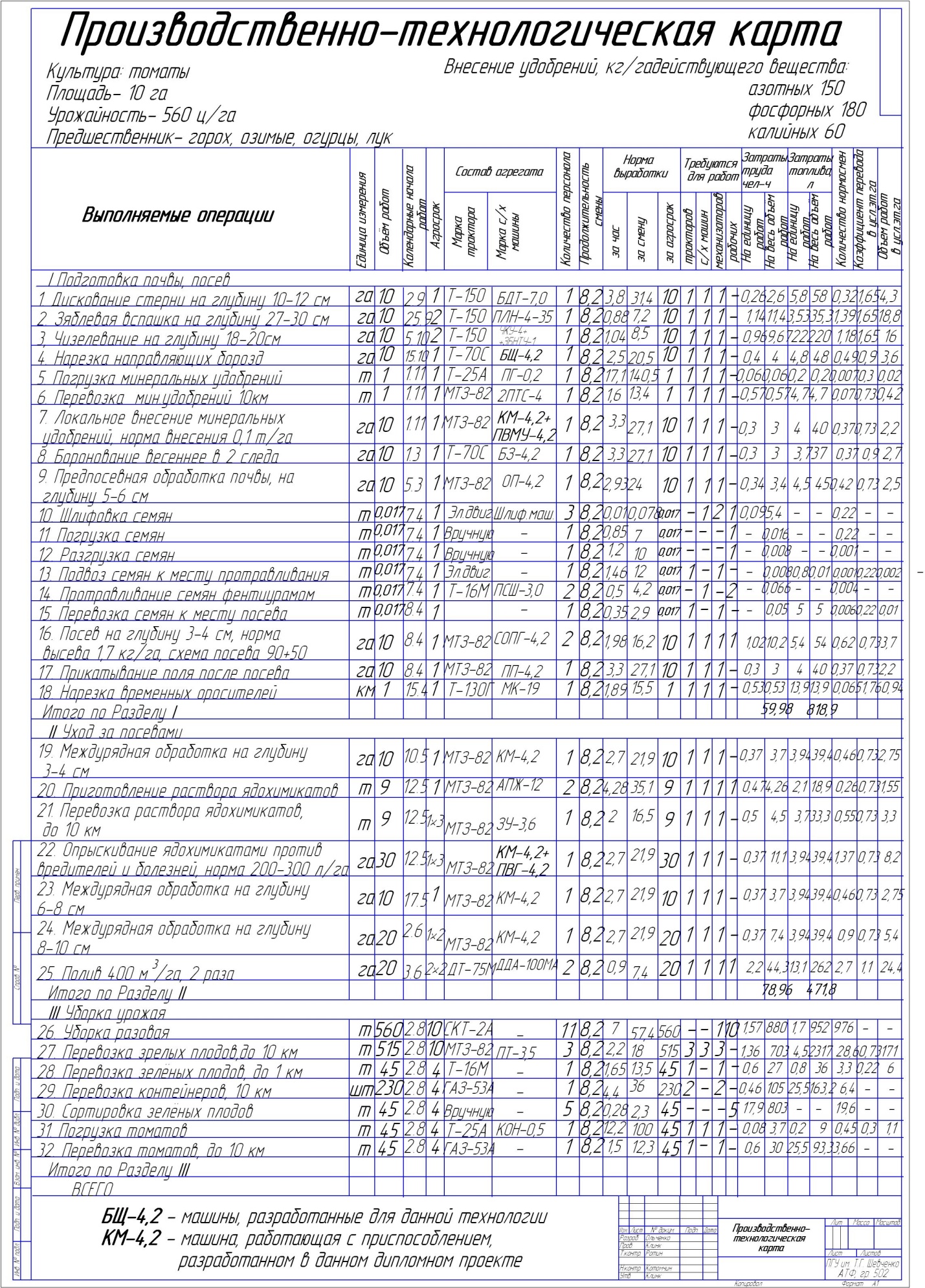 Приложение 2Разработка операционно-технологической карты на локальное внесение удобрений одновременно с нарезкой борозд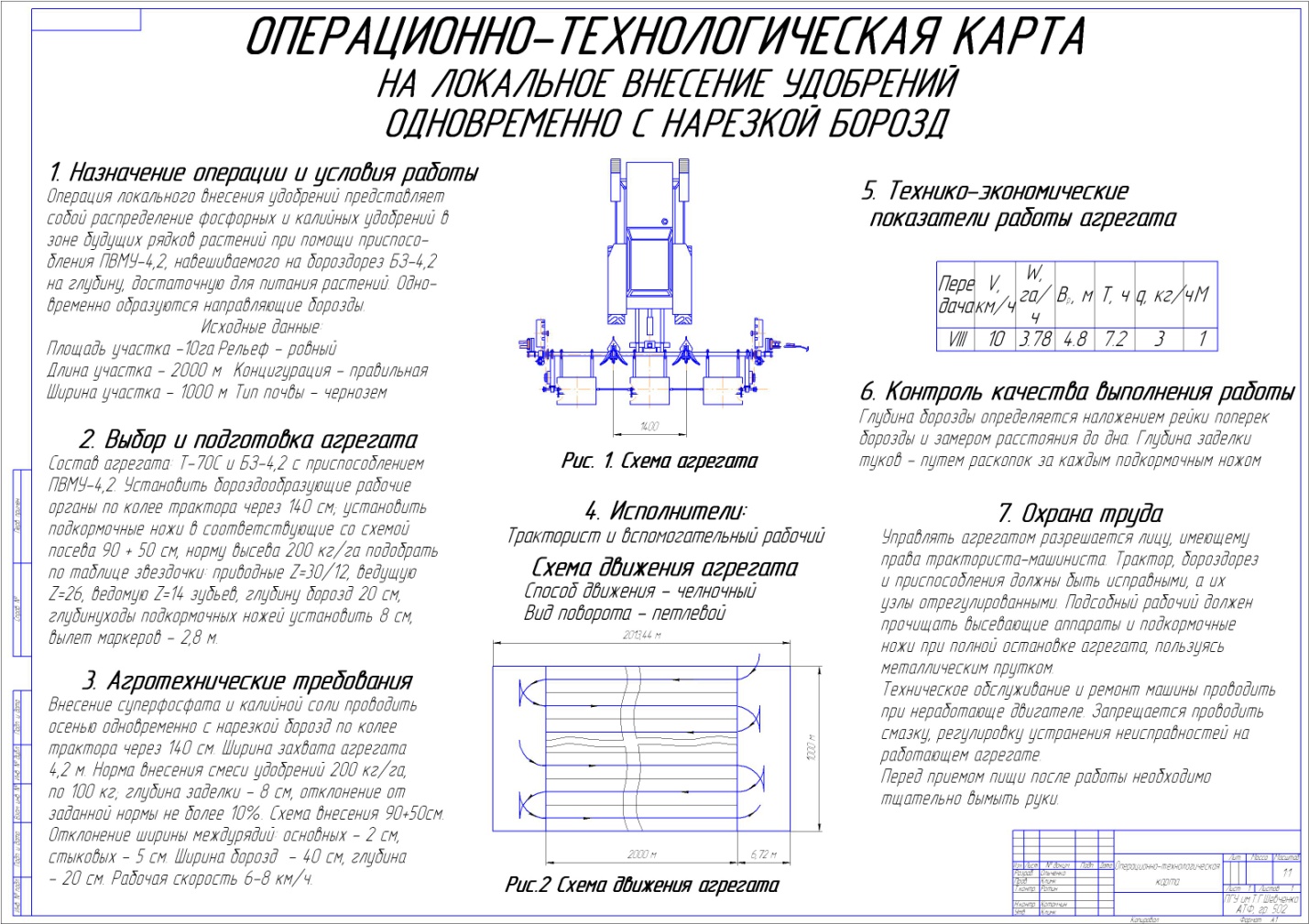 Культура2010 г.2011 г.2012 г.2012 г.Культураплощадьплощадьурожай-валовойплощадьурожай-валовойплощадьурожай-валовойганостьсборганостьсборганостьсборц/гацц/гацц/гацЗерновые:1917273,41193532204119,6680673833/246071,936269оз.пшеница55049,42715170053,737401212514,831392яр.пшеница0000008000оз.ячмень5039,81990000000яр.ячмень33943,81483285027,723508156/уб.8317,51442яр.овес5349259710318,81935000кукуруза-зерно91579,47266330016,248721450/уб.15020,73077горох-зерно0001650,921512018,9358фасоль1012120862,3200200Технические:45036,3822870144,610867407/уб.8125,51051подсолнечник25019,2480860317,79763237/уб.4716729соя20017,134209826,91104170/уб.349,5322Овощные:151895,3313550544360,424200281/уб.27611712308лук5148,5924787662,6475696104,310013морковь451998955984,1757600капуста25521104960,1541000томаты1114,716285,645000перец сладкий112,325511,658000баклажаны70,292340,7122000свекла столовая149,86138454,5218100картофель1068,594685,9443041,217703185/уб.18012,72295Кормовые:117358,521668135935,9212975000свекла кормовая17170,92906781456985000з/м люцерны100187,618762128121,915599000№ п/пИнвентарный номерМарка энергетического средстваГод выпускаКоличество штукТракторыТракторыТракторыТракторыТракторы1.593598MT3-82200312.599MT3-82200313.600MT3-82200314.601MT3-82200315.639MT3-82200316.640MT3-82200317.641MT3-82200318.642MT3-82200319.709MT3-822005110.710MT3-822005111.711MT3-822005112.712MT3-822005113.748ЮМЗ-80402006114.749ЮМЗ-804020061№ п.п.Инвентарный номерМарка машиныГод выпускаКоличество штук1.666Комб.зерноуборочный JD-2266200412.667Комб.зерноуборочный JD-2266200413.668Жатка к комб. JD-2266200414.680Трактор John Deere - 8420200415.676Жатка к комб. JD-2266200416.681Борона к трактору JD200417.682Плуг к трактору JD200418.760Трактор John Deere - 8320200619.761Борона дисковая к трактору JD2006110.770Борона дисковая к трактору JD2006111.771Трактор John Deere - 84202006112.773Комб.зерноуборочный JD-22662006113.779Плуг к трактору JD2006114.809Трактор John Deere - 66222007115.812Трактор John Deere - 662220071